BOYS COACH OF THE YEAR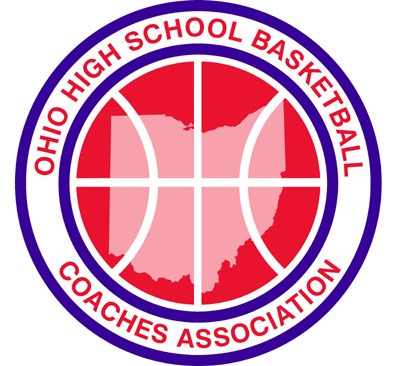 NOMINATION FORMPlease submit the nomination to:		David Sheldon						Colonel Crawford High SchoolDUE MARCH 1st				2303 State Route 602						North Robinson, OH 44856Phone:  419 – 562 – 4666Email:  sheldon.david@cck12.orgDistrict:Division:I          II          III          IVName:OHSBCA Member:OHSBCA Member:OHSBCA Member:OHSBCA Member:OHSBCA Member:Yes     or     NoYes     or     NoYes     or     NoEmail:Number of Years a Member of OHSBCA:Number of Years a Member of OHSBCA:Number of Years a Member of OHSBCA:Number of Years a Member of OHSBCA:Number of Years a Member of OHSBCA:Number of Years a Member of OHSBCA:Number of Years a Member of OHSBCA:Number of Years a Member of OHSBCA:School:Years as a Head Coach:Years as a Head Coach:Years as a Head Coach:Years as a Head Coach:Years as a Head Coach:Years as a Head Coach:SEASON STATISTICSSEASON STATISTICSSEASON STATISTICSSEASON STATISTICSSEASON STATISTICSSEASON STATISTICSSEASON STATISTICSSEASON STATISTICSSEASON STATISTICSSEASON STATISTICSSEASON STATISTICSSEASON STATISTICSSEASON STATISTICSSEASON STATISTICSSEASON STATISTICSSEASON STATISTICSSEASON STATISTICSSEASON STATISTICSSeason Record:Season Record:Tournament Record:Tournament Record:Tournament Record:Tournament Record:Tournament Record:Overall Record to Date:Overall Record to Date:Overall Record to Date:Overall Record to Date:Overall Record to Date:Final  Ranking:Final  Ranking:Final  Ranking:AP Poll Ranking:AP Poll Ranking:AP Poll Ranking:AP Poll Ranking:AP Poll Ranking:AP Poll Ranking:AP Poll Ranking:AP Poll Ranking:Team Accomplishments This Season:Team Accomplishments This Season:Team Accomplishments This Season:Team Accomplishments This Season:Team Accomplishments This Season:Team Accomplishments This Season:Team Accomplishments This Season:Team Accomplishments This Season:Comments by District Director:Comments by District Director:Comments by District Director:Comments by District Director:Comments by District Director:Comments by District Director:CAREER STATISTICSCAREER STATISTICSCAREER STATISTICSCAREER STATISTICSCAREER STATISTICSCAREER STATISTICSCAREER STATISTICSCAREER STATISTICSCAREER STATISTICSCAREER STATISTICSCAREER STATISTICSCAREER STATISTICSCAREER STATISTICSCAREER STATISTICSCAREER STATISTICSCAREER STATISTICSCAREER STATISTICSCAREER STATISTICSCareer Record (Ohio Coaching Only)Career Record (Ohio Coaching Only)Career Record (Ohio Coaching Only)Career Record (Ohio Coaching Only)Career Record (Ohio Coaching Only)Career Record (Ohio Coaching Only)Career Record (Ohio Coaching Only)Career Record (Ohio Coaching Only)Career Record (Ohio Coaching Only)Tournament Success ( Only)Tournament Success ( Only)Tournament Success ( Only)Tournament Success ( Only)Tournament Success ( Only)Tournament Success ( Only)Tournament Success ( Only)Tournament Success ( Only)Tournament Success ( Only)Boys Head Coach Record:Boys Head Coach Record:Boys Head Coach Record:Boys Head Coach Record:Boys Head Coach Record:Sectional Championships:Sectional Championships:Sectional Championships:Sectional Championships:Sectional Championships:Girls Head Coach Record:Girls Head Coach Record:Girls Head Coach Record:Girls Head Coach Record:Girls Head Coach Record:District Championships:District Championships:District Championships:District Championships:District Championships:Overall Head Coach Record:Overall Head Coach Record:Overall Head Coach Record:Overall Head Coach Record:Overall Head Coach Record:Regional Championships:Regional Championships:Regional Championships:Regional Championships:Regional Championships:League Titles:League Titles:League Titles:League Titles:League Titles:State Championships:State Championships:State Championships:State Championships:State Championships:Coach of the Year Awards previously won (State, City, League, etc.):Coach of the Year Awards previously won (State, City, League, etc.):Coach of the Year Awards previously won (State, City, League, etc.):Coach of the Year Awards previously won (State, City, League, etc.):Coach of the Year Awards previously won (State, City, League, etc.):Coach of the Year Awards previously won (State, City, League, etc.):Coach of the Year Awards previously won (State, City, League, etc.):Coach of the Year Awards previously won (State, City, League, etc.):Coach of the Year Awards previously won (State, City, League, etc.):Coach of the Year Awards previously won (State, City, League, etc.):Coach of the Year Awards previously won (State, City, League, etc.):Coach of the Year Awards previously won (State, City, League, etc.):Submitted by District Director:Submitted by District Director:Submitted by District Director:Submitted by District Director:Submitted by District Director:Submitted by District Director:Submitted by District Director:Date:All Nominations must include a photograph of the nominee, otherwise Nomination is voided.All Nominations must include a photograph of the nominee, otherwise Nomination is voided.All Nominations must include a photograph of the nominee, otherwise Nomination is voided.All Nominations must include a photograph of the nominee, otherwise Nomination is voided.All Nominations must include a photograph of the nominee, otherwise Nomination is voided.All Nominations must include a photograph of the nominee, otherwise Nomination is voided.All Nominations must include a photograph of the nominee, otherwise Nomination is voided.All Nominations must include a photograph of the nominee, otherwise Nomination is voided.All Nominations must include a photograph of the nominee, otherwise Nomination is voided.All Nominations must include a photograph of the nominee, otherwise Nomination is voided.All Nominations must include a photograph of the nominee, otherwise Nomination is voided.All Nominations must include a photograph of the nominee, otherwise Nomination is voided.All Nominations must include a photograph of the nominee, otherwise Nomination is voided.All Nominations must include a photograph of the nominee, otherwise Nomination is voided.All Nominations must include a photograph of the nominee, otherwise Nomination is voided.All Nominations must include a photograph of the nominee, otherwise Nomination is voided.All Nominations must include a photograph of the nominee, otherwise Nomination is voided.All Nominations must include a photograph of the nominee, otherwise Nomination is voided.